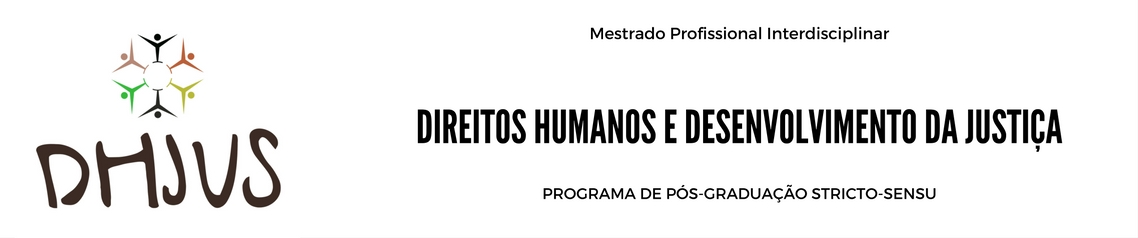 Formulário de matrícula DHJUSSolicito matrícula no Programa de Pós-Graduação Stricto Sensu Mestrado Profissional Interdisciplinar em Direitos Humanos e Desenvolvimento da Justiça, para ocupar vaga conquistada em processo seletivo regido pelo EDITAL 01/2019/PPG/DHJUS/UNIR. Informo abaixo os dados necessários à efetivação de minha matrícula: Preencha o formulário digitando as informações e salve em PDF para envio.Não é necessário assinar. CPF:NOME:NOME OFICIAL:E-MAIL:NOME DA MÃE:NOME DO PAI:SEXO:      (   )MASCULINO               (  )FEMININODATA DE NASCIMENTO:ESTADO CIVIL:RAÇA:  (  )AMARELO -ORIENTAL     (  )BRANCO   (  )INDÍGENA    (  ) NEGRO     (  )PARDO     (  )REMANESCENTE DE QUILOMBOESCOLA DE CONCLUSÃO DO ENSINO MÉDIO:TIPO DE ESCOLA DE ENSINO MÉDIO:    (  )PÚBLICA             (  )PRIVADA NATURALIDADEPAÍS:                                                          UF:                                   MUNICÍPIO:DOCUMENTAÇÃORG:                                                         ORGÃO DE EXPEDIÇÃO:                                          DATA EXPEDIÇÃO:INFORMAÇÕES PARA CONTATOCEPLOGRADOURO:                                                                                                                          Nº:BAIRRO:                                                                                                                    COMPLEMENTO:UF:                                                                                                                               MUNICÍPIO:FONE FIXO:                                                                                         CELULAR: